8a klasės mokinė Lauryna Jankauskaitė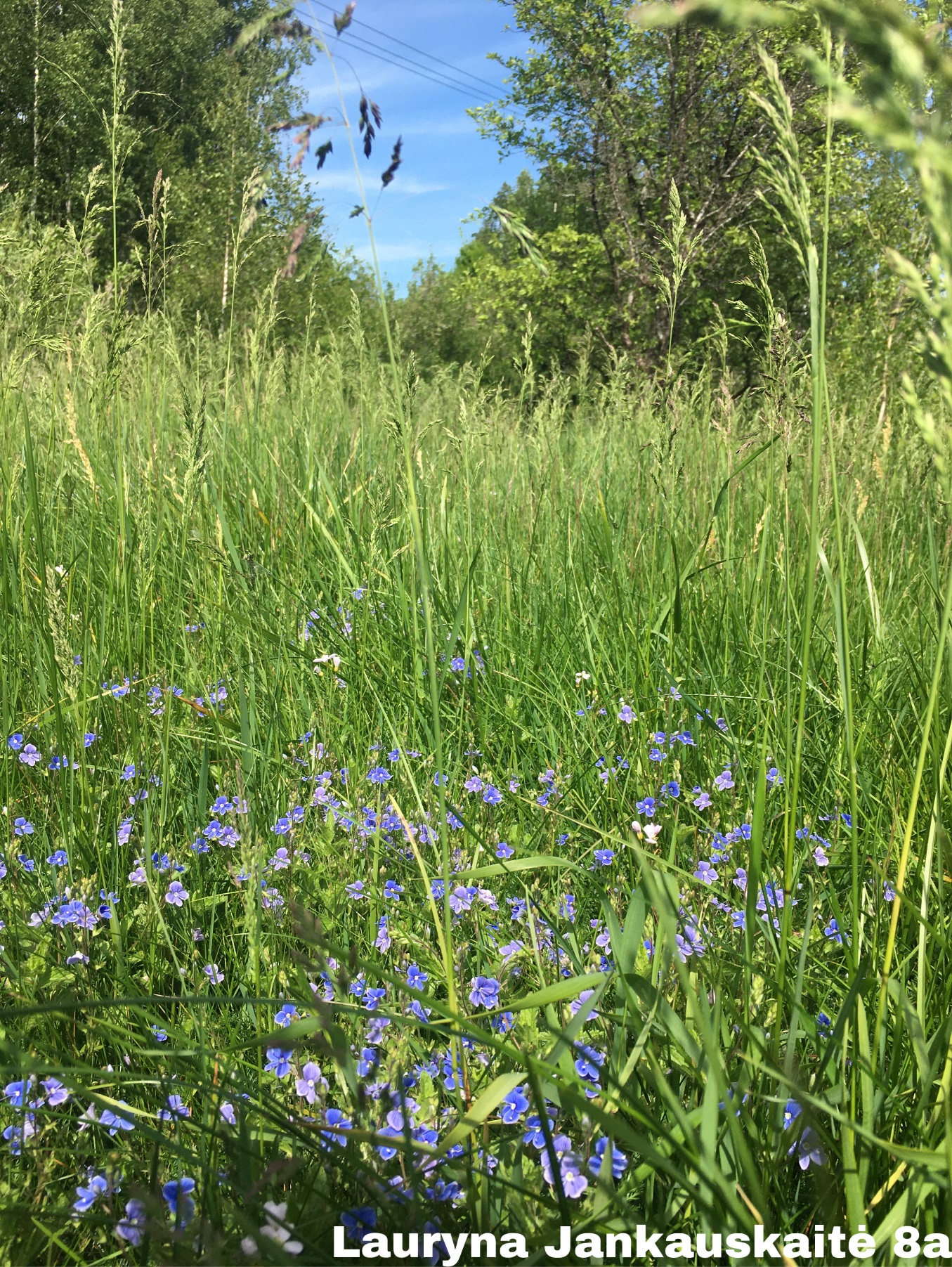 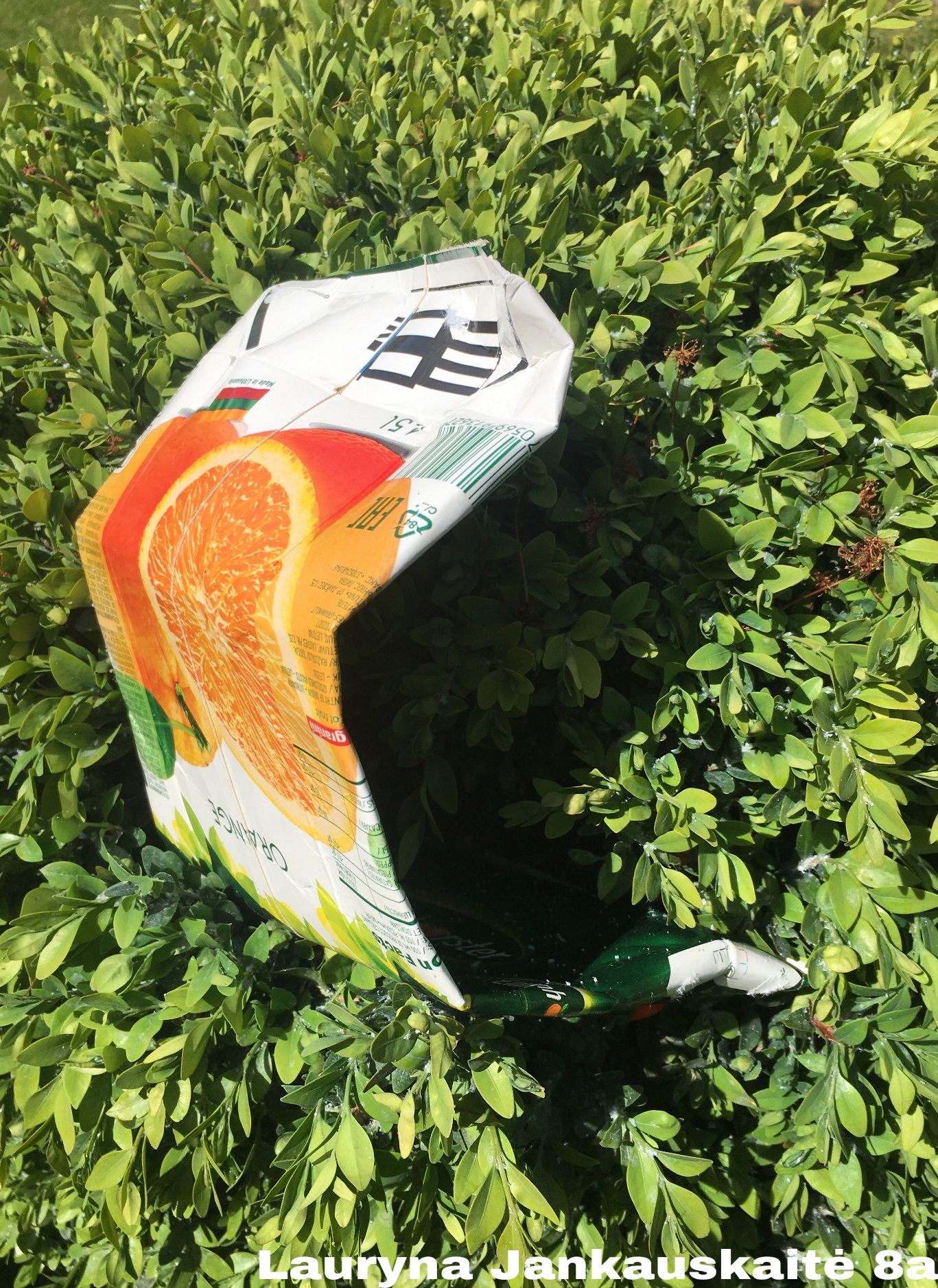 